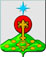 РОССИЙСКАЯ ФЕДЕРАЦИЯСвердловская областьДУМА СЕВЕРОУРАЛЬСКОГО ГОРОДСКОГО ОКРУГАРЕШЕНИЕот 21 августа 2013 года	                  № 79г. СевероуральскО внесении изменений в Положение о публичных слушаниях на территории Североуральского городского округа, утвержденное Решением Североуральской муниципальной Думы от 26 октября 2005 года № 88Руководствуясь Федеральным законом от 06.10.2003 N 131-ФЗ "Об общих принципах организации местного самоуправления в Российской Федерации" ("Российская газета", 08 октября, 2003 год, N 202) с изменениями от 19 мая 2013 г., Уставом Североуральского городского округа (газета "Наше слово", 15 августа, 2005 год, N 95) с изменениями на 11 июля 2013 г., Дума Североуральского городского округа РЕШИЛА:1. Внести в Положение о публичных слушаниях на территории Североуральского городского округа, утвержденное Решением Североуральской муниципальной Думы от 26.10.2005 года N 88 с изменениями от 30 апреля 2008 года № 36, следующие изменения:1. Пункт 2 статьи 4 дополнить подпунктом 12 следующего содержания:«12) проекты правил благоустройства территории.»2. Опубликовать настоящее Решение в газете "Наше слово".3. Контроль исполнения настоящего Решения возложить на постоянную депутатскую комиссию Думы Североуральского городского округа по городскому хозяйству и землепользованию (Меньшиков Б.В.).И.о. ГлавыСевероуральского городского округа             	             ________________В.А. Ильиных Председатель ДумыСевероуральского городского округа     _________________К.А. Малахов